KАРАР						    	    РЕШЕНИЕО внесении изменений  в решение Совета сельского поселения Кожай-Семеновский сельсовет муниципального района Миякинский район Республики Башкортостан от 28 ноября  2017 года № 152 «Об установлении земельного налога на территории  сельского поселения Кожай-Семеновский сельсовет муниципального района Миякинский район Республики Башкортостан»        На основании Федерального закона от 29.09.2019 года № 325-ФЗ, Совет сельского поселения  Кожай-Семеновский сельсовет муниципального района Миякинский район Республики Башкортостан  решил:1.Внести в решение Совета сельского поселения Кожай-Семеновский сельсовет муниципального района Миякинский район Республики Башкортостан  от 28 ноября  2017 года № 152 «Об установлении земельного налога на территории  сельского поселения Кожай-Семеновский сельсовет муниципального района Миякинский район Республики Башкортостан» следующие изменения: 1.1. Пункт 2.1. Решения  изложить в следующей редакции: «0,3 процента в отношении земельных участков:отнесенных к землям сельскохозяйственного назначения или к землям в составе зон сельскохозяйственного использования в населенных пунктах и используемых для сельскохозяйственного производства;занятых жилищным фондом и объектами инженерной инфраструктуры жилищно-коммунального комплекса (за исключением доли в праве на земельный участок, приходящейся на объект, не относящийся к жилищному фонду и к объектам инженерной инфраструктуры жилищно-коммунального комплекса) или приобретенных (предоставленных) для жилищного строительства (за исключением земельных участков, приобретенных (предоставленных) для индивидуального жилищного строительства, используемых в предпринимательской деятельности);не используемых в предпринимательской деятельности, приобретенных (предоставленных) для ведения личного подсобного хозяйства, садоводства или огородничества, а также земельных участков общего назначения, предусмотренных Федеральным законом от 29 июля 2017 года N 217-ФЗ "О ведении гражданами садоводства и огородничества для собственных нужд и о внесении изменений в отдельные законодательные акты Российской Федерации";ограниченных в обороте в соответствии с законодательством Российской Федерации, предоставленных для обеспечения обороны, безопасности и таможенных нужд;»Исключить из Решения пункт 4.2 Настоящее решение вступает в силу не ранее чем по истечении одного месяца со дня его официального опубликования и не ранее 1 января 2020 года.3. Настоящее решение опубликовать решение на информационном стенде в здании администрации Сельского поселения Кожай-Семеновский сельсовет муниципального района Миякинский район Республики Башкортостан по адресу: с. Кожай-Семеновка, ул. Советская,  д. 61 и на официальном сайте.Глава сельского поселения						Р.А. Каримовс.Кожай-Семеновка29 ноября 2019 года№ 32Башkортостан РеспубликаhыМиeкe районы муниципаль районыныnКожай-Семеновка ауыл советы ауылбилeмehеСоветы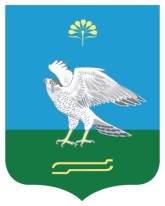 Советсельского поселения Кожай-Семеновский сельсовет муниципального района Миякинский район Республики Башкортостан